ОТДЕЛЕНИЕ СОЦИАЛЬНОГОФОНДА РОССИИ ПО КУРГАНСКОЙ ОБЛАСТИ12 октября 2023  г.В Зауралье более 11 тысяч родителей-пенсионеров получают повышенную пенсию за несовершеннолетних детей и детей-студентовПолучатели страховых пенсий по старости и инвалидности, на иждивении которых находятся несовершеннолетние дети или дети-студенты до 23 лет, имеют право на получение повышенной фиксированной выплаты к пенсии. В Курганской области проживает более 11 тысяч таких родителей-пенсионеров.На несовершеннолетних детей повышенная фиксированная выплата к страховой пенсии устанавливается независимо от факта учебы, а на детей, обучающихся на очном отделении — на период учебы, но не дольше, чем до достижения 23 лет. К иждивенцам также относятся братья, сестры и внуки до 18 лет либо от 18 до 23 лет, обучающиеся очно, при условии, что они не имеют трудоспособных родителей.Размер надбавки составляет 1/3 от величины фиксированной выплаты и назначается на каждого иждивенца, но не более чем на трех. В 2023 году общеустановленный размер фиксированной выплаты к страховой пенсии для неработающих пенсионеров составляет 7567 рублей. Соответственно, доплата на одного иждивенца — 2522 рубля, на двоих — 5045 рублей, на трех и более — 7567 рублей. За одного и того же ребенка пенсия может быть повышена обоим родителям-пенсионерам.Заявление  на повышенную фиксированную выплату к страховой пенсии можно подать на портале Госуслуг или лично в клиентской службе Отделения СФР по Курганской области. Для получения доплаты за ребенка-студента пенсионеру необходимо документально подтвердить факт нахождения на иждивении и факт обучения.Отметим, что выплата положена только при условии отсутствия работы у иждивенца. В случае отчисления студента, перевода на заочную, вечернюю или дистанционную форму обучения, призыва на военную службу, право на повышенную выплату прекращается. Об этом необходимо незамедлительно проинформировать Социальный фонд России, чтобы избежать переплат, которые в дальнейшем будут удержаны из пенсии.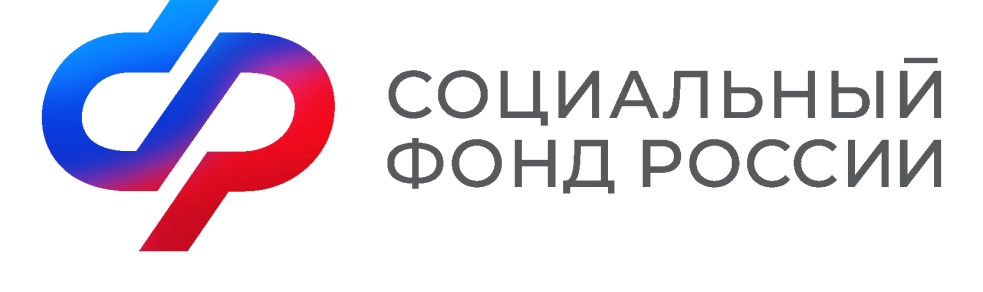 ПРЕСС-РЕЛИЗ640000,г. Курган,ул. Гоголя,д. 153,тел. пресс-службы:8(3522) 48-80-35